KRYTERIA OCENIANIA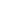 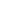 EDUKACJA POLONISTYCZNA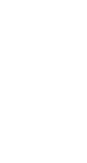 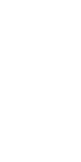 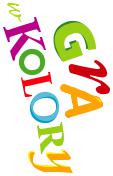 EDUKACJA SPOŁECZNAEDUKACJA MATEMATYCZNAEDUKACJA TECHNICZNAWYCHOWANIE FIZYCZNE1 (niedostateczny)2 (dopuszczający)3 (dostateczny)4 (dobry)5 (bardzo dobry)6 (celujący)KORZYSTANIEZ INFORMACJI•  Nie potrafi w pełni sku-•  Nie potrafi w pełni sku-•Nie zawsze uważnie słu-•  Na ogół uważnie słucha•  Na ogół uważnie słucha•Uważnie słucha wypo-•Uważnie słucha wypo-•Uważnie słucha wypo-KORZYSTANIEZ INFORMACJIpić uwagi na słuchanejcha wypowiedzi innych,wypowiedzi innych, sta-wiedzi i korzysta z prze-wiedzi i w pełni korzy-wiedzi i w pełni korzy-KORZYSTANIEZ INFORMACJIwypowiedzi, zapamię-częściowo korzystara się korzystać z prze-kazywanych informacji.sta z przekazywanychsta z przekazywanychKORZYSTANIEZ INFORMACJItuje nieliczne z przeka-z przekazywanych infor-kazywanych informacji.•  Czyta i rozumie teksty•  Czyta i rozumie tekstyinformacji.informacji.KORZYSTANIEZ INFORMACJIzywanych informacji.macji.•  Czyta i rozumie proste•  Czyta i rozumie prosteprzeznaczone dla dzieci.•  Czyta i rozumie teksty•  Czyta i rozumie teksty•  Czyta, rozumie i inter-•  Czyta, rozumie i inter-KORZYSTANIEZ INFORMACJI•Nie czyta samodzielnie•Czyta proste tekstyteksty przeznaczone dla•Wyszukuje w tekścieprzeznaczone dla dzieci.pretuje teksty o różnymKORZYSTANIEZ INFORMACJItekstów, nie rozumie przeznaczone dla dzieci,dzieci.potrzebne informacje.•Wyszukuje w tekściestopniu trudności.KORZYSTANIEZ INFORMACJItekstów, nie rozumie przeznaczone dla dzieci,dzieci.potrzebne informacje.•Wyszukuje w tekściestopniu trudności.KORZYSTANIEZ INFORMACJIich treści.nie w pełni rozumie•Wyszukuje w tekściepotrzebne informacje,•pedii.KORZYSTANIEZ INFORMACJI•Nie potrafi wyszukiwaćprzeczytany tekst.najważniejsze informa-korzysta ze słowników•Samodzielnie wyszuku-KORZYSTANIEZ INFORMACJIw tekście potrzebnychZ pomocą nauczycielacje zgodnie z polece-i encyklopedii.je w tekście potrzebneKORZYSTANIEZ INFORMACJIinformacji.•wyszukuje w tekścieniem.informacje, korzysta zeKORZYSTANIEZ INFORMACJIpotrzebne informacje.słowników i encyklo-pediiKORZYSTANIEZ INFORMACJIKOMUNIKOWANIE SIĘ•  Ma problemy z właści-•  Ma problemy z właści-•Nie zawsze porozumie-•  Porozumiewa się z ró-•  Porozumiewa się z ró-•  Porozumiewa się z ró-•  Porozumiewa się z ró-•  Porozumiewa się z ró-•  Porozumiewa się z ró-•Porozumiewa się z ró-KOMUNIKOWANIE SIĘ•  Ma problemy z właści-•  Ma problemy z właści-•Nie zawsze porozumie-•  Porozumiewa się z ró-•  Porozumiewa się z ró-•  Porozumiewa się z ró-•  Porozumiewa się z ró-•  Porozumiewa się z ró-•  Porozumiewa się z ró-•Porozumiewa się z ró-KOMUNIKOWANIE SIĘwym porozumiewa-wa się z rówieśnikamiwieśnikami i z osobamiwieśnikami i z osobamiwieśnikami i z osbamiwieśnikami i z osobamiKOMUNIKOWANIE SIĘniem się.teksty wierszy i piose-dorosłymi w poprawnejdorosłymi, prowadziz odpowiednią intona-wiedź.KOMUNIKOWANIE SIĘniem się.i z osobami dorosłymidorosłymi w poprawnejdorosłymi, prowadzidorosłymi, prowadzidorosłymi, prowadziKOMUNIKOWANIE SIĘ•Samodzielnie nie two-w poprawnej formie.formie.dialog.dialog, argumentujedialog, argumentujeKOMUNIKOWANIE SIĘrzy opisów.•Opisując przedmiot po-•Opisuje przedmiot.•Opisuje przedmiot lubswoje wypowiedzi.swoje wypowiedzi.KOMUNIKOWANIE SIĘ•  Na zadany temat wypo-•  Na zadany temat wypo-daje tylko najważniejsze•Wypowiada się nasytuację.•Opisuje przedmiot lub•Opisuje przedmiot lubKOMUNIKOWANIE SIĘ•  Na zadany temat wypo-•  Na zadany temat wypo-daje tylko najważniejsze•Wypowiada się nasytuację.•Opisuje przedmiot lub•Opisuje przedmiot lubKOMUNIKOWANIE SIĘwiada się pojedynczymiszczegóły.zadany temat, buduje•  Wypowiada się na za-•  Wypowiada się na za-sytuację z podaniemsytuację z podaniemKOMUNIKOWANIE SIĘwyrazami, nie buduje•Wypowiedzi na zadanyproste zdania.dany temat, budującwielu szczegółów.wielu szczegółów i uza-KOMUNIKOWANIE SIĘzdań.temat często są niewła-•Odtwarza z pamięcizdania wyrażające okre-•Formułuje wielozda-sadnia swoje zdanie.KOMUNIKOWANIE SIĘ•  Ma trudności z zapa-•  Ma trudności z zapa-ściwie zbudowane podwiersze i teksty piose-śloną intencję.niową wypowiedź na•Formułuje wielozda-KOMUNIKOWANIE SIĘmiętaniem i odtworze-względem logicznymnek.•  Odtwarza z pamięci tek-•  Odtwarza z pamięci tek-zadany temat.niową wypowiedź naKOMUNIKOWANIE SIĘniem tekstów wierszy.i gramatycznym.sty: wiersze, piosenki,•Odtwarza z pamięcizadany temat, logicznieKOMUNIKOWANIE SIĘniem tekstów wierszy.i gramatycznym.sty: wiersze, piosenki,•Odtwarza z pamięcizadany temat, logicznieKOMUNIKOWANIE SIĘ•Odtwarzając z pamięcifragmenty prozy.teksty poetyckie i prozęuzasadnia swoją wypo-KOMUNIKOWANIE SIĘteksty wierszy i piose-z odpowiednią intona-wiedź.KOMUNIKOWANIE SIĘnek popełnia błędy.cją.•Odtwarza z pamięciKOMUNIKOWANIE SIĘteksty poetyckie i prozęKOMUNIKOWANIE SIĘz odpowiednią intona-KOMUNIKOWANIE SIĘcją, mimiką, gestyku-KOMUNIKOWANIE SIĘlacją.CZYTANIE•Nie czyta samodzielnie•Czyta fragmenty tek-•Czyta książki wskazane•Czyta książki wybrane•Wykazuje zaintereso-•Czyta wybrane przezCZYTANIEksiążek.stów, wskazanych przezprzez nauczyciela.przez siebie i wskazanewanie literaturą dlasiebie książki z różnychCZYTANIE•  Ma trudności z czyta-•  Ma trudności z czyta-nauczyciela.•  Czyta głośno, nie za-•  Czyta głośno, nie za-przez nauczyciela.dzieci.dziedzin.CZYTANIEniem, popełnia liczne•Czytając, nie stosuje sięwsze uwzględnia inter-•  Czyta głośno z uwzględ-•  Czyta głośno z uwzględ-•  Czyta głośno i wyraźnie,•  Czyta głośno i wyraźnie,CZYTANIEbłędy.do znaków interpunkcji.punkcję.nieniem interpunkcjiz odpowiednią intona-CZYTANIEi intonacji.cją.CZYTANIE1 (niedostateczny)2 (dopuszczający)3 (dostateczny)4 (dobry)5 (bardzo dobry)6 (celujący)CZYTANIE•Nie rozumie, co to jest•Z pomocą nauczyciela•Nie zawsze poprawnie•Wyróżnia w tekście•Wyróżnia w tekście•  Czyta głośno we wła-•  Czyta głośno we wła-CZYTANIEdialog i nie potrafi wy-wyróżnia w tekściewyróżnia w tekściedialog.dialog i opis.ściwym tempie z odpo-CZYTANIEróżnić go w tekście.dialog.dialog.•Czyta z podziałem na•Czyta z podziałem nawiednią intonacją.CZYTANIE•Nie czyta z podziałem•Ma trudności z wyod-•Podejmuje próby czyta-role.role z odpowiednią•Prawidłowo wyróżniaCZYTANIEna role.rębnieniem w tekścienia z podziałem na role.•  Czyta tekst ze zrozumie-•  Czyta tekst ze zrozumie-intonacją.w tekście dialog i opis.CZYTANIE•Nie rozumie czytanegoról poszczególnych•Podejmuje próby czyta-niem.•  Czyta z podziałem na•  Czyta z podziałem naCZYTANIEtekstu.postaci.nia tekstu ze zrozumie-role z odpowiednią in-CZYTANIE•Słabo rozumie czytanyniem.tonacją, dostosowującCZYTANIEtekst.siłę i ton głosu do treści.CZYTANIEPISANIE•Pismo jest mało czytel-•Nie utrwalił w pełni•Pisze poprawnie litery.•Pisze poprawnie litery•Przestrzega reguł kali-•Zawsze przestrzegaPISANIEne, zniekształca litery,graficznego obrazu liter•Prawidłowo przepisujei prawidłowo je łączy.grafii.reguł kaligrafii.PISANIEnie mieści się w linia-i ich łączenia.tekst, w pisaniu z pa-•Prawidłowo przepisuje•Pisze poprawnie wy-•  Zna i stosuje reguły•  Zna i stosuje regułyPISANIEturze.•Popełnia błędy w prze-mięci popełnia nielicznetekst i pisze z pamięci.razy, stosując poznaneortograficzne, pisze zePISANIE•Popełnia liczne błędypisywanym tekściebłędy.•Pisze poprawnie wy-reguły ortograficzne,słuchu.PISANIEw przepisywanym tek-i pisaniu z pamięci.•  Stosuje wielką literę na•  Stosuje wielką literę narazy ze spółgłoskamizarówno w przepisy-PISANIEście, nie pisze z pamięci.początku zdania.miękkimi w różnychwaniu, jak i pisaniuPISANIE•Pisze niektóre z pozna-pozycjach.z pamięci.PISANIEnych skrótów.•Stosuje wielką literę.PISANIE•Stosuje niektóre z po-•Pisze najczęściej spoty-PISANIEznanych reguł ortogra-kane skróty.PISANIEficznych.•Stosuje większość po-PISANIE znanych reguł ortogra-PISANIE ficznych.PISANIETWORZENIEWYPOWIEDZI•Nie radzi sobie ze sfor-•Pod kierunkiem na-•Pod kierunkiem na-•Pisze krótkie wypowie-•Samodzielnie układa•Samodzielnie układaTWORZENIEWYPOWIEDZImułowaniem krótkiejuczyciela pisze krótkieuczyciela pisze krótkiedzi: opis, opowiadanie.krótkie wypowiedzi,wielozdaniowe wypo-TWORZENIEWYPOWIEDZIwypowiedzi.wypowiedzi.wypowiedzi: opis, opo-•Stosuje zasady pisaniapoprawne pod wzglę-wiedzi poprawne podTWORZENIEWYPOWIEDZI•Nie zna zasad pisania•Z pomocą nauczycielawiadanie.listów i życzeń.dem logicznym i grama-względem logicznymTWORZENIEWYPOWIEDZIlistu i życzeń.pisze list.•Zazwyczaj stosujetycznym.i gramatycznym.TWORZENIEWYPOWIEDZIzasady pisania listów•Zna i samodzielnie•Zna i samodzielnieTWORZENIEWYPOWIEDZIi życzeń.stosuje zasady pisaniastosuje zasady pisaniaTWORZENIEWYPOWIEDZI listów i życzeń.listów, życzeń, ogłoszeń.TWORZENIEWYPOWIEDZIGRAMATYKA•Myli pojęcia głoski•Dostrzega różnicę mię-•Dostrzega różnicę mię-•Podejmuje próby wy-•Poprawnie wyszukuje•Poprawnie wyszukujeGRAMATYKAi litery, dzieli na sylabydzy literą a głoską, niedzy literą a głoską, dzieliszukiwania w tekściew tekście rzeczowniki,w tekście rzeczowniki,GRAMATYKAtylko krótkie wyrazy, niezawsze poprawnie dzieliwyrazy na sylaby, od-rzeczowników, czasow-czasowniki i przymiot-czasowniki i przymiotni-GRAMATYKAzawsze potrafi wyróżnićwyrazy na sylaby, od-dziela wyrazy w zdaniu,ników i przymiotników.niki.ki, wie na jakie pytaniaGRAMATYKAzdania w tekście.dziela wyrazy w zdaniu,zdania w tekście.odpowiadają.GRAMATYKAzdania w tekście.GRAMATYKAEDUKACJA MUZYCZNAEDUKACJA MUZYCZNAEDUKACJA MUZYCZNA1 (niedostateczny)2 (dopuszczający)3 (dostateczny)4 (dobry)5 (bardzo dobry)5 (bardzo dobry)6 (celujący)ODBIÓR I TYWORZENIE MUZYKI•  Śpiewa zbiorowo po-•Śpiewa zbiorowo•Śpiewa indywidualnie•  W trakcie zabawy tań-•  W trakcie zabawy tań-•Rozpoznaje poznaneRozpoznaje poznane•Rozpoznaje poznaneODBIÓR I TYWORZENIE MUZYKIznane piosenki, niepoznane piosenki,i zbiorowo piosenki.czy krok podstawowyproste tańce ludowe.proste tańce ludowe.proste tańce ludowe,ODBIÓR I TYWORZENIE MUZYKIpodejmuje prób śpie-niechętnie podejmuje•Potrafi śpiewać na-poznanych tańców.•Określa treść poza-Określa treść poza-określa ich tempo i cha-ODBIÓR I TYWORZENIE MUZYKIwania solowego.próby śpiewania solo-zwami solmizacyjnymi•  Wie, ile trwa półnuta•  Wie, ile trwa półnutamuzyczną i charaktermuzyczną i charakterrakter.ODBIÓR I TYWORZENIE MUZYKI•  Nie zna tekstów pio-wego.dźwięki gamy.i wie, jak ją przedstawićutworu muzycznego.utworu muzycznego.•  Układa, gra i śpiewa•  Układa, gra i śpiewaODBIÓR I TYWORZENIE MUZYKIsenek poznawanych•Zna teksty niektórych•Reaguje ruchem naruchem.•Gra na flecie podłuż-Gra na flecie podłuż-melodie durowe i molo-ODBIÓR I TYWORZENIE MUZYKIw klasie.piosenek poznawanychzmiany tempa, dyna-•Śpiewa melodię gamynym melodie złożonenym melodie złożonewe złożone z poznanychODBIÓR I TYWORZENIE MUZYKIw klasie.miki i wysokości dźwię-C-dur.z dźwięków sol, la, si.z dźwięków sol, la, si.dźwięków.ODBIÓR I TYWORZENIE MUZYKIków.•  Gra na flecie dolne•  Gra na flecie dolne•Śpiewa hymn państwo-Śpiewa hymn państwo-•Potrafi improwizowaćODBIÓR I TYWORZENIE MUZYKI•Przedstawia charakteri górne do.wy.rytm do tekstu insce-ODBIÓR I TYWORZENIE MUZYKIutworu za pomocą•Zna hymn państwowy.nizacji.ODBIÓR I TYWORZENIE MUZYKIinstrumentów perku-•Powtarza na instru-•Wie, w jakich okolicz-ODBIÓR I TYWORZENIE MUZYKIsyjnych.mentach rytmy z pauząnościach powstał hymnODBIÓR I TYWORZENIE MUZYKI•Akompaniuje przy uży-ćwierćnutową. państwowy.ODBIÓR I TYWORZENIE MUZYKIciu instrumentów per-ODBIÓR I TYWORZENIE MUZYKIkusyjnych.ODBIÓR I TYWORZENIE MUZYKI•  Wypowiada się na te-ODBIÓR I TYWORZENIE MUZYKImat piosenki, porównu- je jej treść z obrazem.ODBIÓR I TYWORZENIE MUZYKI•Rozumie pojęcia: ze-ODBIÓR I TYWORZENIE MUZYKI spół, solista.ODBIÓR I TYWORZENIE MUZYKIEDUKACJA PLASTYCZNAEDUKACJA PLASTYCZNAEDUKACJA PLASTYCZNA1 (niedostateczny)2 (dopuszczający)3 (dostateczny)4 (dobry)5 (bardzo dobry)6 (celujący)WYRAŻANIE WŁASNYCH MYŚLI I UCZUĆW RÓŻNORODNYCH FORMACH PLASTYCZNYCH•Prace plastyczne są•Prace plastyczne są•Potrafi wykonywać•  W wykonywanych pra-•  W wykonywanych pra-•Rozumie pojęcie: mar-•  Rozróżnia poznaneWYRAŻANIE WŁASNYCH MYŚLI I UCZUĆW RÓŻNORODNYCH FORMACH PLASTYCZNYCHschematyczne, ubogieschematyczne, ubogieprace plastyczne nacach stosuje poznanetwa natura.dziedziny działalnościWYRAŻANIE WŁASNYCH MYŚLI I UCZUĆW RÓŻNORODNYCH FORMACH PLASTYCZNYCHw szczegóły i kolory.w szczegóły.podstawie własnychtechniki plastyczne.•W pracach stosujetwórczej człowieka orazWYRAŻANIE WŁASNYCH MYŚLI I UCZUĆW RÓŻNORODNYCH FORMACH PLASTYCZNYCH•Niechętnie podejmuje•Projektuje i wykonujeprzeżyć, utworów lite-•Projektuje i wykonujeróżnorodne technikidyscypliny sztuki.WYRAŻANIE WŁASNYCH MYŚLI I UCZUĆW RÓŻNORODNYCH FORMACH PLASTYCZNYCHpracę, najczęściej jej nieprace użytkowe, nierackich i muzycznych.ciekawe prace użytko-plastyczne.WYRAŻANIE WŁASNYCH MYŚLI I UCZUĆW RÓŻNORODNYCH FORMACH PLASTYCZNYCHkończy.zachowuje układu sy-•Projektuje i wykonujewe.•Przedstawia w ciekawyWYRAŻANIE WŁASNYCH MYŚLI I UCZUĆW RÓŻNORODNYCH FORMACH PLASTYCZNYCHmetrii.prace użytkowe z za-•  Zna koło barw, w wy-•  Zna koło barw, w wy-i oryginalny sposób te-WYRAŻANIE WŁASNYCH MYŚLI I UCZUĆW RÓŻNORODNYCH FORMACH PLASTYCZNYCH•Ma problemystosowaniem układukonywanych pracachmaty z wyobraźni orazWYRAŻANIE WŁASNYCH MYŚLI I UCZUĆW RÓŻNORODNYCH FORMACH PLASTYCZNYCHz uwzględnieniemsymetrii.używa wielu barw.inspirowane muzykąWYRAŻANIE WŁASNYCH MYŚLI I UCZUĆW RÓŻNORODNYCH FORMACH PLASTYCZNYCHw pracach proporcji•Nazywa barwy podsta-•Poprawnie przedstawiai literaturą.WYRAŻANIE WŁASNYCH MYŚLI I UCZUĆW RÓŻNORODNYCH FORMACH PLASTYCZNYCHi wielkości, nie uwzględ-wowe i używa ich.w pracach proporcje,WYRAŻANIE WŁASNYCH MYŚLI I UCZUĆW RÓŻNORODNYCH FORMACH PLASTYCZNYCHnia perspektywy.•Nazywa barwy ciepłewielkość i perspektywę.WYRAŻANIE WŁASNYCH MYŚLI I UCZUĆW RÓŻNORODNYCH FORMACH PLASTYCZNYCHi zimne.WYRAŻANIE WŁASNYCH MYŚLI I UCZUĆW RÓŻNORODNYCH FORMACH PLASTYCZNYCH•Podejmuje próbyWYRAŻANIE WŁASNYCH MYŚLI I UCZUĆW RÓŻNORODNYCH FORMACH PLASTYCZNYCHuwzględniania w pra-WYRAŻANIE WŁASNYCH MYŚLI I UCZUĆW RÓŻNORODNYCH FORMACH PLASTYCZNYCHcach proporcji, wielko-WYRAŻANIE WŁASNYCH MYŚLI I UCZUĆW RÓŻNORODNYCH FORMACH PLASTYCZNYCHści i perspektywy.WYRAŻANIE WŁASNYCH MYŚLI I UCZUĆW RÓŻNORODNYCH FORMACH PLASTYCZNYCHWYRAŻANIE WŁASNYCH MYŚLI I UCZUĆW RÓŻNORODNYCH FORMACH PLASTYCZNYCH1 (niedostateczny)2 (dopuszczający)3 (dostateczny)4 (dobry)5 (bardzo dobry)6 (celujący)WYCHOWANIE DO ZGODNEGO WSPÓŁDZIAŁANIA Z RÓWIEŚNIKAMI I DOROSŁYMI•  Nie docenia roli współ-•  Nie docenia roli współ-•Wymaga przypomina-•Rozumie, że funkcjono-•Rozumie, że funkcjono-•Potrafi odgrywać różne•  Prowadzi dialog z ró-WYCHOWANIE DO ZGODNEGO WSPÓŁDZIAŁANIA Z RÓWIEŚNIKAMI I DOROSŁYMIpracy w grupie.nia, że funkcjonowaniewanie w każdej grupiewanie w każdej grupierole w grupie, prze-wieśnikami i dorosłymi,WYCHOWANIE DO ZGODNEGO WSPÓŁDZIAŁANIA Z RÓWIEŚNIKAMI I DOROSŁYMI•  Ma trudności w nawią-•  Ma trudności w nawią-w grupie opiera się naspołecznej opiera się naspołecznej opiera sięstrzega norm przypisa-traktuje swoje zdaniaWYCHOWANIE DO ZGODNEGO WSPÓŁDZIAŁANIA Z RÓWIEŚNIKAMI I DOROSŁYMIzywaniu poprawnychwspółpracy.współpracy.na współpracy, potrafinych określonym rolom.jako jedną z kilku pro-WYCHOWANIE DO ZGODNEGO WSPÓŁDZIAŁANIA Z RÓWIEŚNIKAMI I DOROSŁYMIkontaktów z rówieśni-•Na ogół poprawnie•Nawiązuje kontaktywspółpracować w gru-•Dostrzega i doceniapozycji.WYCHOWANIE DO ZGODNEGO WSPÓŁDZIAŁANIA Z RÓWIEŚNIKAMI I DOROSŁYMIkami i dorosłymi.nawiązuje kontaktyz rówieśnikami i doro-pie.wkład pracy innych do•  Wie, jakie są jego moc-WYCHOWANIE DO ZGODNEGO WSPÓŁDZIAŁANIA Z RÓWIEŚNIKAMI I DOROSŁYMI•Nie przestrzega normz rówieśnikami i doro-słymi.•Czuje się odpowiedzial-uzyskania efektu końco-ne strony i potrafi wy-WYCHOWANIE DO ZGODNEGO WSPÓŁDZIAŁANIA Z RÓWIEŚNIKAMI I DOROSŁYMIobowiązujących w gru-słymi.•Uczestniczy we wspól-ny za swoje czyny i wie,wego.brać właściwą dla siebieWYCHOWANIE DO ZGODNEGO WSPÓŁDZIAŁANIA Z RÓWIEŚNIKAMI I DOROSŁYMIpie.•Nie zawsze zgodnienej zabawie i pracy.że wpływają one na•  Orientuje się, że są•  Orientuje się, że sąrolę w grupie.WYCHOWANIE DO ZGODNEGO WSPÓŁDZIAŁANIA Z RÓWIEŚNIKAMI I DOROSŁYMI•Unika odpowiedzialno-uczestniczy we wspól-•Czuje się odpowiedzial-grupę.ludzie szczególnie zasłu-•  Rozumie sens i znacze-WYCHOWANIE DO ZGODNEGO WSPÓŁDZIAŁANIA Z RÓWIEŚNIKAMI I DOROSŁYMIści za swoje czyny, nienej zabawie i pracy.ny za swoje czyny.•Zna najważniejsze wy-żeni dla kraju i świata.nie pracy zespołowej.WYCHOWANIE DO ZGODNEGO WSPÓŁDZIAŁANIA Z RÓWIEŚNIKAMI I DOROSŁYMIpotrafi właściwie ocenić•  Nie potrafi wziąć odpo-•  Nie potrafi wziąć odpo-•Zna symbole narodowe.darzenia historyczne.•Potrafi wymienić•  Wie, co to znaczy, żeWYCHOWANIE DO ZGODNEGO WSPÓŁDZIAŁANIA Z RÓWIEŚNIKAMI I DOROSŁYMIswojego zachowania.wiedzialności za swoje•Rozumie swą przynależ-•Potrafi wymienić pań-państwa sąsiadującejest Polakiem i Europej-WYCHOWANIE DO ZGODNEGO WSPÓŁDZIAŁANIA Z RÓWIEŚNIKAMI I DOROSŁYMI•Posiada ubogą wiedzęczyny.ność narodową.stwa sąsiadujące z Pol-z Polską, zna ich charak-czykiem.WYCHOWANIE DO ZGODNEGO WSPÓŁDZIAŁANIA Z RÓWIEŚNIKAMI I DOROSŁYMIo Polsce i Unii Europej-•Posiada ubogą wiedzę•Potrafi wymienić pań-ską, zna ich charaktery-terystyczne symbole,WYCHOWANIE DO ZGODNEGO WSPÓŁDZIAŁANIA Z RÓWIEŚNIKAMI I DOROSŁYMIskiej.o Polsce i Unii Europej-stwa sąsiadujące z Pol-styczne symbole.rozpoznaje flagę i hymnWYCHOWANIE DO ZGODNEGO WSPÓŁDZIAŁANIA Z RÓWIEŚNIKAMI I DOROSŁYMI•Mimo przypominaniaskiej.ską.•Jest świadomy kon-Unii Europejskiej.WYCHOWANIE DO ZGODNEGO WSPÓŁDZIAŁANIA Z RÓWIEŚNIKAMI I DOROSŁYMIo konieczności prze-•Wymaga przypomina-•Z reguły jest świadomysekwencji podejmo-•Zawsze przestrzegaWYCHOWANIE DO ZGODNEGO WSPÓŁDZIAŁANIA Z RÓWIEŚNIKAMI I DOROSŁYMIstrzegania przepisównia o konieczności prze-konsekwencji podej-wanych przez siebieprzepisów bezpieczeń-WYCHOWANIE DO ZGODNEGO WSPÓŁDZIAŁANIA Z RÓWIEŚNIKAMI I DOROSŁYMIbezpieczeństwa, niestrzegania przepisówmowanych przez siebiedziałań.stwa w stosunku doWYCHOWANIE DO ZGODNEGO WSPÓŁDZIAŁANIA Z RÓWIEŚNIKAMI I DOROSŁYMIprzestrzega ich.bezpieczeństwa.działań.•Zawsze przestrzegasiebie i innych, wiejWYCHOWANIE DO ZGODNEGO WSPÓŁDZIAŁANIA Z RÓWIEŚNIKAMI I DOROSŁYMI•Przestrzega przepi-przepisów bezpieczeń-jakie są konsekwencjeWYCHOWANIE DO ZGODNEGO WSPÓŁDZIAŁANIA Z RÓWIEŚNIKAMI I DOROSŁYMIsów bezpieczeństwastwa w stosunku doich nieprzestrzegania.WYCHOWANIE DO ZGODNEGO WSPÓŁDZIAŁANIA Z RÓWIEŚNIKAMI I DOROSŁYMIw stosunku do siebiesiebie i innych.WYCHOWANIE DO ZGODNEGO WSPÓŁDZIAŁANIA Z RÓWIEŚNIKAMI I DOROSŁYMIi innych.WYCHOWANIE DO ZGODNEGO WSPÓŁDZIAŁANIA Z RÓWIEŚNIKAMI I DOROSŁYMIEDUKACJA PRZYRODNICZAEDUKACJA PRZYRODNICZAEDUKACJA PRZYRODNICZAEDUKACJA PRZYRODNICZA1 (niedostateczny)2 (dopuszczający)3 (dostateczny)3 (dostateczny)4 (dobry)5 (bardzo dobry)6 (celujący)ROZUMIENIE  I POSZANOWANIE ŚWIATA ROŚLIN I ZWIERZĄT •Dostrzega zmiany za-•Dostrzega zmiany za-•Dostrzega zmiany za-Dostrzega zmiany za-•Przygotowuje i przepro-•Po przeczytaniu tekstu•Po przeczytaniu tekstuROZUMIENIE  I POSZANOWANIE ŚWIATA ROŚLIN I ZWIERZĄT chodzące w przyrodzie,chodzące w przyrodzie;chodzące w przyrodzie;chodzące w przyrodzie;wadza doświadczenia.przyrodniczego wyko-przyrodniczego wyko-ROZUMIENIE  I POSZANOWANIE ŚWIATA ROŚLIN I ZWIERZĄT w poszczególnych po-wie jakie podstawowewie jakie prace wykonu-wie jakie prace wykonu-•Rozróżnia i nazywanuje doświadczenianuje doświadczeniaROZUMIENIE  I POSZANOWANIE ŚWIATA ROŚLIN I ZWIERZĄT rach roku, nie rozumieprace wykonuje sięje się w ogrodzie w po-je się w ogrodzie w po-części roślin ozdobnychi próbuje sformułowaći wyciąga wnioski.ROZUMIENIE  I POSZANOWANIE ŚWIATA ROŚLIN I ZWIERZĄT cykliczności zmian.w ogrodzie w poszcze-szczególnych porachszczególnych porachi warzywnych.wnioski.•Zna sposoby przecho-ROZUMIENIE  I POSZANOWANIE ŚWIATA ROŚLIN I ZWIERZĄT •Nie przyswoił podsta-gólnych porach roku.roku, zna podstawoweroku, zna podstawowe•Rozróżnia i nazywa•Wyróżnia części jadalnewywania warzyw i owo-ROZUMIENIE  I POSZANOWANIE ŚWIATA ROŚLIN I ZWIERZĄT wowych wiadomości•Nazywa najczęściejnarzędzia ogrodnicze.narzędzia ogrodnicze.przetwory owocowo-roślin warzywnych.ców.ROZUMIENIE  I POSZANOWANIE ŚWIATA ROŚLIN I ZWIERZĄT o świecie roślin i zwie-występujące rośliny•Rozróżnia i nazywaRozróżnia i nazywa-warzywne.•Rozpoznaje gatunki•Rozpoznaje gatunkiROZUMIENIE  I POSZANOWANIE ŚWIATA ROŚLIN I ZWIERZĄT rząt.kwiatowe.rośliny kwiatowe.rośliny kwiatowe.•Rozpoznaje niektóre ga-drzew po liściach i po-drzew po pokroju.ROZUMIENIE  I POSZANOWANIE ŚWIATA ROŚLIN I ZWIERZĄT •Posiada ubogi zasób•Rozpoznaje i nazywaRozpoznaje i nazywatunki drzew po liściach.kroju.•Zna rolę człowiekaROZUMIENIE  I POSZANOWANIE ŚWIATA ROŚLIN I ZWIERZĄT wiadomości o świeciedrzewa i krzewy owo-drzewa i krzewy owo-•Zna budowę ptaków•Zna zagrożenia prowa-w ochronie ginącychROZUMIENIE  I POSZANOWANIE ŚWIATA ROŚLIN I ZWIERZĄT roślin i zwierząt.cowe.cowe.i ssaków.dzące do wyginięciagatunków zwierzątROZUMIENIE  I POSZANOWANIE ŚWIATA ROŚLIN I ZWIERZĄT roślin i zwierząt.cowe.cowe.i ssaków.dzące do wyginięciagatunków zwierzątROZUMIENIE  I POSZANOWANIE ŚWIATA ROŚLIN I ZWIERZĄT •Posługuje się ze zro-Posługuje się ze zro-wielu gatunków zwie-i roślin.ROZUMIENIE  I POSZANOWANIE ŚWIATA ROŚLIN I ZWIERZĄT zumieniem pojęciamizumieniem pojęciamirząt i roślin.ROZUMIENIE  I POSZANOWANIE ŚWIATA ROŚLIN I ZWIERZĄT ssaki, ptaki.ssaki, ptaki.•Wymienia różnice mię-ROZUMIENIE  I POSZANOWANIE ŚWIATA ROŚLIN I ZWIERZĄT •Wie, jakie mamy korzy-Wie, jakie mamy korzy-dzy ptakami i ssakami.ROZUMIENIE  I POSZANOWANIE ŚWIATA ROŚLIN I ZWIERZĄT ści ze zwierząt hodow-ROZUMIENIE  I POSZANOWANIE ŚWIATA ROŚLIN I ZWIERZĄT lanych.lanych.ROZUMIENIE  I POSZANOWANIE ŚWIATA ROŚLIN I ZWIERZĄT TU MIESZKAM•Nie opanował podsta-•Wymienia tylko podsta-•Rozróżnia pojęcia: mia-Rozróżnia pojęcia: mia-•Rozróżnia pojęcia:•Rozumie wartość pracy•Rozumie wartość pracyTU MIESZKAMwowych wiadomościwowe różnice międzysto, wieś.sto, wieś.miasto, wieś; dostrzegamieszkańców miastmieszkańców miastTU MIESZKAMdotyczących miejscamiastem a wsią.•Potrafi wymienić nazwyPotrafi wymienić nazwyróżnice między mia-i wsi.i wsi, dostrzega wza-TU MIESZKAMzamieszkania i najbliż-•Zna nazwy kilku miej-niektórych miast i wsiniektórych miast i wsistem i wsią.•Potrafi wymienićjemną zależność międzyTU MIESZKAMszej okolicy.scowości położonychPołożonych w pobliżuPołożonych w pobliżu•Potrafi wymienić nazwyi wskazać na mapie naj-nimi.TU MIESZKAMnajbliżej miejsca za-miejsca zamieszkania.miejsca zamieszkania.miast i wsi położonychwiększe miasta Polski.•Potrafi wymienićTU MIESZKAMmieszkania.•Rozumie pojęcie krajo-Rozumie pojęcie krajo-w pobliżu miejsca za-•Nazywa różne rodzajei wskazać na mapieTU MIESZKAM•  Zna swój adres zamiesz-•  Zna swój adres zamiesz-brazu.brazu.mieszkania.krajobrazów występują-największe miasta Pol-TU MIESZKAMkania.•Zna swój adres zamiesz-Zna swój adres zamiesz-•Rozumie pojęcia: kra-cych w Polsce.ski, w tym miasta woje-TU MIESZKAM•Częściowo rozumiekania.kania.jobraz, elementy krajo-wódzkie.TU MIESZKAMpojęcie krajobrazu.brazu.•Nazywa różne rodzajeTU MIESZKAMkrajobrazów występują-TU MIESZKAMcych w Polsce, wskazujeTU MIESZKAMwystępujące miedzyTU MIESZKAMnimi różnice.TU MIESZKAM1 (niedostateczny)2 (dopuszczający)3 (dostateczny)4 (dobry)5 (bardzo dobry)6 (celujący)PLANETA, NA KTÓREJMIESZKAMPLANETA, NA KTÓREJMIESZKAM•  Treści dotyczące UkładuSłonecznego są treściami•Poznaje zjawiska ruchu•Wyjaśnia, że Ziemia•Zdobywa informacje•  Samodzielnie zdobywaPLANETA, NA KTÓREJMIESZKAMPLANETA, NA KTÓREJMIESZKAMspoza podstawy programowejspoza podstawy programowejobrotowego Ziemi.krąży wokół Słońca i jakio planetach Układuinformacje o planetachPLANETA, NA KTÓREJMIESZKAMPLANETA, NA KTÓREJMIESZKAM•Zna nazwy niektórychto ma wpływ na życieSłonecznego, aktywnieUkładu Słonecznego,PLANETA, NA KTÓREJMIESZKAMPLANETA, NA KTÓREJMIESZKAMplanet Układu Słonecz-na Ziemi.uczestniczy w rozmo-przygotowuje materiałyPLANETA, NA KTÓREJMIESZKAMPLANETA, NA KTÓREJMIESZKAMnego.•Zna nazwy planet Ukła-wach o planetach.związane z kosmosem.PLANETA, NA KTÓREJMIESZKAMPLANETA, NA KTÓREJMIESZKAMdu Słonecznego.PLANETA, NA KTÓREJMIESZKAMPLANETA, NA KTÓREJMIESZKAM•Zdobywa informacjePLANETA, NA KTÓREJMIESZKAMPLANETA, NA KTÓREJMIESZKAMo planetach UkładuPLANETA, NA KTÓREJMIESZKAMPLANETA, NA KTÓREJMIESZKAMSłonecznego.PLANETA, NA KTÓREJMIESZKAMPLANETA, NA KTÓREJMIESZKAMŻYJĘWZGODZIE Z EKOLOGIĄŻYJĘWZGODZIE Z EKOLOGIĄ•  Nie rozumie konieczno-•  Wie, że należy stosować•Rozumie znaczenie•Rozumie znaczenie•Rozumie znaczenie•  Zna zagrożenia dla śro-ŻYJĘWZGODZIE Z EKOLOGIĄŻYJĘWZGODZIE Z EKOLOGIĄści stosowania opako-opakowania ekologicz-stosowania opakowaństosowania opakowaństosowania opakowańdowiska spowodowaneŻYJĘWZGODZIE Z EKOLOGIĄŻYJĘWZGODZIE Z EKOLOGIĄwań ekologicznych.ne.ekologicznych.ekologicznych; zna ichekologicznych; zna ichrozwojem cywilizacyj-ŻYJĘWZGODZIE Z EKOLOGIĄŻYJĘWZGODZIE Z EKOLOGIĄoznaczenia.oznaczenia; podajenym.ŻYJĘWZGODZIE Z EKOLOGIĄŻYJĘWZGODZIE Z EKOLOGIĄprzykłady działań pro-ŻYJĘWZGODZIE Z EKOLOGIĄŻYJĘWZGODZIE Z EKOLOGIĄekologicznych.ŻYJĘWZGODZIE Z EKOLOGIĄŻYJĘWZGODZIE Z EKOLOGIĄ1 (niedostateczny)2 (dopuszczający)3 (dostateczny)3 (dostateczny)4 (dobry)5 (bardzo dobry)6 (celujący)DZIAŁANIA NA ZBIORACH•Z pomocą nauczyciela•Z pomocą nauczyciela•Znajduje część wspól-Znajduje część wspól-•Rozumie pojęcia: zbiór•Samodzielnie i popraw-•Samodzielnie i popraw-DZIAŁANIA NA ZBIORACHwykonuje działania nawykonuje działania naną zbiorów, łączenieną zbiorów, łączeniepusty, zbiory rozłączne.nie wykonuje wszystkienie wykonuje wszystkieDZIAŁANIA NA ZBIORACHzbiorach.zbiorach.zbiorów; wyodrębniazbiorów; wyodrębniaćwiczenia na zbiorach.ćwiczenia na zbiorach.DZIAŁANIA NA ZBIORACHpodzbiory.podzbiory.DZIAŁANIA NA ZBIORACHLICZENIE I SPRAWNOŚĆ RACHUNKOWA •Popełnia błędy rachun-•Z pomocą nauczyciela•Oblicza sumy i różnice,Oblicza sumy i różnice,•Samodzielnie oblicza•Bezbłędnie oblicza•Sprawnie dodajeLICZENIE I SPRAWNOŚĆ RACHUNKOWA kowe w obliczaniu sumi na konkretach obliczamanipulując konkre-manipulując konkre-sumy i różnice bez ko-sumy i różnice.i odejmuje do 100.LICZENIE I SPRAWNOŚĆ RACHUNKOWA i różnic, nie w pełnisumy i różnice.tami, sprawnie dodajetami, sprawnie dodajenieczności stosowania•Poprawnie porównuje•Poprawnie porównujeLICZENIE I SPRAWNOŚĆ RACHUNKOWA rozumie te pojęcia.•Porównuje dwie do-i odejmuje do 50.i odejmuje do 50.konkretów.kilka liczb dwucyfro-ciągi liczb dwucyfro-LICZENIE I SPRAWNOŚĆ RACHUNKOWA •Porównuje dwie do-wolne liczby dwucyfro-•Porównuje dwie dowol-Porównuje dwie dowol-•Poprawnie porównujewych i używa znakówwych i używa znakówLICZENIE I SPRAWNOŚĆ RACHUNKOWA wolne liczby jednocy-we w zakresie 20, myline liczby dwucyfrowene liczby dwucyfroweliczby dwucyfrowe<, >, =.<, >, =.LICZENIE I SPRAWNOŚĆ RACHUNKOWA frowe, myli znaki <, >.znaki <, >.w zakresie 50 (słowniew zakresie 50 (słowniei używa znaków <, >, =.•Bezbłędnie wska-•Bezbłędnie wska-LICZENIE I SPRAWNOŚĆ RACHUNKOWA •Popełnia liczne błędy•Nie zawsze poprawniei z użyciem znakówi z użyciem znaków•Potrafi wskazaćzuje pozycję cyfryzuje pozycję cyfryLICZENIE I SPRAWNOŚĆ RACHUNKOWA w zapisie i czytaniuzapisuje i odczytuje<, >, =).<, >, =).pozycję cyfry w liczbie.w liczbie.w liczbach dwucyfro-LICZENIE I SPRAWNOŚĆ RACHUNKOWA liczb dwucyfrowych.liczby dwucyfrowe.•Zapisuje i odczytujeZapisuje i odczytuje•Zapisuje liczby słowa-•Samodzielniewych i trzycyfrowych.LICZENIE I SPRAWNOŚĆ RACHUNKOWA •Czasem błędnie okre-•Wskazuje na osi liczbo-liczby dwucyfrowe.liczby dwucyfrowe.mi.i poprawnie zapisuje•SamodzielnieLICZENIE I SPRAWNOŚĆ RACHUNKOWA śla położenie liczby nawej liczby w zakresie•Potrafi wskazać na osiPotrafi wskazać na osi•Stosuje i rozumiecyframi i słowami licz-i poprawnie zapisujeLICZENIE I SPRAWNOŚĆ RACHUNKOWA osi liczbowej.10.liczbowej podane liczby.prawo przemiennościby dwucyfrowe.cyframi i słowami licz-LICZENIE I SPRAWNOŚĆ RACHUNKOWA •Nie potrafi dodawać•Dodaje i odejmuje•Stosuje prawo prze-Stosuje prawo prze-i łączności dodawania.•Sprawnie i poprawnieby trzycyfrowe.LICZENIE I SPRAWNOŚĆ RACHUNKOWA i odejmować z przekro-liczby w zakresie 20przemienności i łącznościprzemienności i łączności•Poprawnie dodajedodaje i odejmuje•Sprawnie i poprawnieLICZENIE I SPRAWNOŚĆ RACHUNKOWA czeniem progu dzie-z przekroczeniem pro-dodawania.dodawania.i odejmuje liczbyliczby w zakresie 50dodaje i odejmujeLICZENIE I SPRAWNOŚĆ RACHUNKOWA siątkowego bez użyciagu dziesiątkowego.•Dodaje i odejmujeDodaje i odejmujew zakresie 50 z prze-z przekroczeniem pro-liczby w zakresie 100LICZENIE I SPRAWNOŚĆ RACHUNKOWA konkretów.•Zadania tekstoweliczby w zakresie 50liczby w zakresie 50kroczeniem progugu dziesiątkowego.z przekroczeniem pro-LICZENIE I SPRAWNOŚĆ RACHUNKOWA •Nie rozwiązuje zadańrozwiązuje tylkoz przekroczeniem proguz przekroczeniem progudziesiątkowego.•Rozwiązuje i układagu dziesiątkowego.LICZENIE I SPRAWNOŚĆ RACHUNKOWA tekstowych.z pomocą nauczyciela.dziesiątkowego.dziesiątkowego.•Rozwiązuje prosteproste zadania teksto-•Samodzielnie rozwią-LICZENIE I SPRAWNOŚĆ RACHUNKOWA •Nie rozumie pojęć•Myli pojęcia o tyle•Rozwiązuje proste zada-Rozwiązuje proste zada-zadania tekstowe jed-we jednodziałaniowezuje i układa zadaniaLICZENIE I SPRAWNOŚĆ RACHUNKOWA o tyle więcej, o tylewięcej, o tyle mniej.nia tekstowe jednodzia-nia tekstowe jednodzia-nodziałaniowe i dwu-i dwudziałaniowe.tekstowe jednodzia-LICZENIE I SPRAWNOŚĆ RACHUNKOWA mniej.•Z pomocą nauczycielałaniowe.łaniowe.działaniowe.•Biegle mnoży i dzieliłaniowe i dwudziała-LICZENIE I SPRAWNOŚĆ RACHUNKOWA •Nie układa zadań tek-układa zadania do•Rozumie pojęcia: o tyleRozumie pojęcia: o tyle•Biegle mnoży i dzieliw zakresie do 50.niowe, stosując różneLICZENIE I SPRAWNOŚĆ RACHUNKOWA stowych.podanej formuły.więcej, o tyle mniej.więcej, o tyle mniej.w zakresie do 30.sposoby rozwiązania.LICZENIE I SPRAWNOŚĆ RACHUNKOWA •Myli liczby parzyste•Czasami myli liczby•Rozumie mnożenie jakoRozumie mnożenie jako•Biegle mnoży i dzieliLICZENIE I SPRAWNOŚĆ RACHUNKOWA i nieparzyste.parzyste i nieparzyste.skrócony zapis doda-skrócony zapis doda-w zakresie do 100.LICZENIE I SPRAWNOŚĆ RACHUNKOWA wania jednakowychwania jednakowych•Rozwiązuje działaniaLICZENIE I SPRAWNOŚĆ RACHUNKOWA składników.składników.w kwadratach magicz-LICZENIE I SPRAWNOŚĆ RACHUNKOWA •Układa zadania teksto-Układa zadania teksto-nych.LICZENIE I SPRAWNOŚĆ RACHUNKOWA we do podanej formuły.we do podanej formuły.LICZENIE I SPRAWNOŚĆ RACHUNKOWA •Rozpoznaje liczby pa-Rozpoznaje liczby pa-LICZENIE I SPRAWNOŚĆ RACHUNKOWA rzyste i nieparzyste.rzyste i nieparzyste.1 (niedostateczny)2 (dopuszczający)3 (dostateczny)4 (dobry)5 (bardzo dobry)6 (celujący)GEOMETRIA•  Myli kształty figur geo-•Rozpoznaje w oto-•Rozpoznaje•Rozpoznaje w otocze-••Prawidłowo rozpoznaje•Prawidłowo rozpoznajeGEOMETRIAmetrycznych.czeniu tylko niektórew otoczeniu podsta-niu i nazywa odcinkiw otoczeniu i nazywaw otoczeniu i nazywaGEOMETRIA•W znaczny sposóbz poznanych figur geo-wowe figury geome-prostopadłe i równo-odcinki prostopadłeodcinki prostopadłeGEOMETRIAzniekształca kreślonemetrycznych.tryczne.ległe.i równoległe.i równoległe, kreśli je.GEOMETRIAfigury.•Ma problemy•Kreśli linie łamane•Kreśli linie łamane••Kreśli linie łamane•DokładnieGEOMETRIAz poprawnym kreśle-i podstawowe figuryi podstawowe figuryi podstawowe figuryi precyzyjnie kreśli linieGEOMETRIAniem linii i figur.geometryczne.geometryczne zacho-geometryczne zgodniełamane i figury geome-GEOMETRIAwując ich właściwyz podanymi wymia-tryczne.GEOMETRIAkształt.rami.•Używa w praktyceGEOMETRIApojęć czworokąt, wie-GEOMETRIAlokąt.GEOMETRIAWIADOMOŚCI PRAKTYCZNE•Nie potrafi zapisać•Nie zawsze poprawnie•Potrafi zapisać datę,•Prawidłowo zapisuje••Zapisuje datę różnymi•Porządkuje chrono-WIADOMOŚCI PRAKTYCZNEdaty, wymienia nazwyzapisuje datę, myliwymienić nazwy mie-datę i wymienia nazwysposobami i popraw-logicznie daty, przy-WIADOMOŚCI PRAKTYCZNEniektórych miesięcy.nazwy miesięcy.sięcy.miesięcy.nie wymienia nazwyporządkowuje nazwyWIADOMOŚCI PRAKTYCZNE•Nie radzi sobie•Z pomocą nauczyciela•Dokonuje prostych•Wie, jak ustawićmiesięcy we właściwejmiesięcy do pór roku.WIADOMOŚCI PRAKTYCZNEz wykonywaniem ćwi-dokonuje prostychobliczeń zegarowych,wskazówki zegara, abykolejności.•  Wie, co to jest kwartał.•  Wie, co to jest kwartał.WIADOMOŚCI PRAKTYCZNEczeń związanych z od-obliczeń zegarowych.posługując się godzina-pokazywał podaną•  •  Wie, ile dni mają po-•  Rozumie, co jest tem-•  Rozumie, co jest tem-WIADOMOŚCI PRAKTYCZNEczytywaniem wskazań•Pomiary długościmi i minutami.godzinę.szczególne miesiące.peratura dodatniaWIADOMOŚCI PRAKTYCZNEzegara.i masy wykonuje nie-•Potrafi mierzyć długość•Umie zaznaczyć••Odczytuje temperaturęi ujemna.WIADOMOŚCI PRAKTYCZNE•Nie potrafi mierzyćdokładnie, myli pojęciaróżnych elementów,i odczytać temperaturęna termometrze za-•Porównuje ciężar róż-WIADOMOŚCI PRAKTYCZNEdługości różnych ele-metr – centymetr,wykorzystując jednost-na termometrze.okiennym.nych przedmiotów uży-WIADOMOŚCI PRAKTYCZNEmentów oraz ważyćkilogram – dekagram.ki: metr, centymetr.•Precyzyjnie mierzy••Precyzyjnie mierzywając określeń: cięższy,WIADOMOŚCI PRAKTYCZNEprzedmiotów, nie zna•Na konkretach doko-•Rozumie pojęcie wa-długość różnych ele-długość różnych ele-lżejszy i poprawnieWIADOMOŚCI PRAKTYCZNEjednostek długościnuje prostych obliczeńżenia i posługuje się•mentów.mentów i poprawniezapisuje wyniki działań.WIADOMOŚCI PRAKTYCZNE•i masy.pieniężnych.jednostkami: kilogram,Potrafi ważyć różneje zapisuje w postaci•Potrafi zaplanować za-WIADOMOŚCI PRAKTYCZNENie dokonuje obliczeń•dekagram.przedmioty na wadzewyrażenia dwumiano-kupy, dysponując danąWIADOMOŚCI PRAKTYCZNEpieniężnych.Dokonuje prostychszalkowej, prawidłowowanego.kwotą pieniędzy.WIADOMOŚCI PRAKTYCZNEobliczeń pieniężnych.•określa ich ciężar.••Porównuje ciężarWIADOMOŚCI PRAKTYCZNERozwiązuje prosteróżnych przedmiotówWIADOMOŚCI PRAKTYCZNEzadania tekstowe naużywając określeń:WIADOMOŚCI PRAKTYCZNEobliczenia pieniężne.cięższy, lżejszy.WIADOMOŚCI PRAKTYCZNE•  Odczytuje z tabeli daneOdczytuje z tabeli daneWIADOMOŚCI PRAKTYCZNEi dokonuje obliczeńWIADOMOŚCI PRAKTYCZNEpieniężnych.WIADOMOŚCI PRAKTYCZNEZAJĘCIA KOMPUTEROWEZAJĘCIA KOMPUTEROWEZAJĘCIA KOMPUTEROWE1 (niedostateczny)2 (dopuszczający)3 (dostateczny)4 (dobry)5 (bardzo dobry)6 (celujący)BEZPIECZNEKORZYSTANIEKOMPUTERAZBEZPIECZNEKORZYSTANIEKOMPUTERAZ•Nie rozumie zagrożeń•Posługuje się myszką•Prawidłowo włącza•Potrafi wymienić przy-•  Wymienia sposoby wy-•  Wie, jak we właści-•  Wie, jak we właści-BEZPIECZNEKORZYSTANIEKOMPUTERAZBEZPIECZNEKORZYSTANIEKOMPUTERAZwynikających z niepra-i klawiaturą.i wyłącza komputer.kładowe zastosowaniekorzystania komputerawy sposób korzystaćBEZPIECZNEKORZYSTANIEKOMPUTERAZBEZPIECZNEKORZYSTANIEKOMPUTERAZwidłowego korzystania•Nie w pełni rozumie•Rozumie zagrożeniekomputera w życiuw życiu codziennym.z komputera w życiuBEZPIECZNEKORZYSTANIEKOMPUTERAZBEZPIECZNEKORZYSTANIEKOMPUTERAZz komputera.zagrożenie dla zdrowiadla zdrowia wynikającecodziennym.codziennym.BEZPIECZNEKORZYSTANIEKOMPUTERAZBEZPIECZNEKORZYSTANIEKOMPUTERAZwynikające z nieprawi-z nieprawidłowego ko-•Podaje przykłady za-BEZPIECZNEKORZYSTANIEKOMPUTERAZBEZPIECZNEKORZYSTANIEKOMPUTERAZdłowego korzystaniarzystania z komputera.grożeń wynikającychBEZPIECZNEKORZYSTANIEKOMPUTERAZBEZPIECZNEKORZYSTANIEKOMPUTERAZz komputera.z nieprawidłowegoBEZPIECZNEKORZYSTANIEKOMPUTERAZBEZPIECZNEKORZYSTANIEKOMPUTERAZkorzystania z kompu-BEZPIECZNEKORZYSTANIEKOMPUTERAZBEZPIECZNEKORZYSTANIEKOMPUTERAZtera.BEZPIECZNEKORZYSTANIEKOMPUTERAZBEZPIECZNEKORZYSTANIEKOMPUTERAZUMIEJĘTNE KORZYSTANIE Z KOMPUTERAZUMIEJĘTNE KORZYSTANIE Z KOMPUTERAZ•Z pomocą nauczyciela•Z pomocą nauczyciela•Umie pokolorować•Potrafi skopiować•  Wie, jak przenosić•Wyszukuje i przenosiUMIEJĘTNE KORZYSTANIE Z KOMPUTERAZUMIEJĘTNE KORZYSTANIE Z KOMPUTERAZwykonuje proste zada-wykonuje zadaniarysunek w programiei wkleić element gra-zaznaczony obrazekna twardy dysk plikUMIEJĘTNE KORZYSTANIE Z KOMPUTERAZUMIEJĘTNE KORZYSTANIE Z KOMPUTERAZnia w programie Wordw programie WordPaint.ficzny do innego plikumiędzy oknami progra-UMIEJĘTNE KORZYSTANIE Z KOMPUTERAZUMIEJĘTNE KORZYSTANIE Z KOMPUTERAZi Paint.i Paint.•Pisze proste teksty,graficznego.mu Paint.tekstowy z płyty.UMIEJĘTNE KORZYSTANIE Z KOMPUTERAZUMIEJĘTNE KORZYSTANIE Z KOMPUTERAZwprowadza zmiany•Zna narzędzia Przy-•  Wie, jak wstawić tabel-•Umie edytować tabeleUMIEJĘTNE KORZYSTANIE Z KOMPUTERAZUMIEJĘTNE KORZYSTANIE Z KOMPUTERAZw tekście.bornika edytora grafikikę w programie Word.i wpisywać do niejUMIEJĘTNE KORZYSTANIE Z KOMPUTERAZUMIEJĘTNE KORZYSTANIE Z KOMPUTERAZ•Korzysta z programówPaint i potrafi z nichdane.UMIEJĘTNE KORZYSTANIE Z KOMPUTERAZUMIEJĘTNE KORZYSTANIE Z KOMPUTERAZmultimedialnych, wy-korzystać do tworzeniaUMIEJĘTNE KORZYSTANIE Z KOMPUTERAZUMIEJĘTNE KORZYSTANIE Z KOMPUTERAZkonuje zadania wedługwłasnych projektówUMIEJĘTNE KORZYSTANIE Z KOMPUTERAZUMIEJĘTNE KORZYSTANIE Z KOMPUTERAZscenariusza gry.graficznych; potrafiUMIEJĘTNE KORZYSTANIE Z KOMPUTERAZUMIEJĘTNE KORZYSTANIE Z KOMPUTERAZdołączyć napisy.UMIEJĘTNE KORZYSTANIE Z KOMPUTERAZUMIEJĘTNE KORZYSTANIE Z KOMPUTERAZKORZYSTANIEZ INTERNETUKORZYSTANIEZ INTERNETU•Z pomocą nauczyciela•Z pomocą nauczyciela•Przegląda strony in-•Potrafi wpisać adres•  Zna budowę strony in-•  Zna budowę strony in-•  Zna budowę strony in-KORZYSTANIEZ INTERNETUKORZYSTANIEZ INTERNETUkorzysta z Internetu.korzysta z Internetu.ternetowe o podanymstrony internetowejternetowej, dostrzegaternetowej, dostrzegaKORZYSTANIEZ INTERNETUKORZYSTANIEZ INTERNETU•Nie zawsze świadomieadresie.i wyszukać potrzebneelementy aktywne naelementy aktywne naKORZYSTANIEZ INTERNETUKORZYSTANIEZ INTERNETUkorzysta z Internetu.•Świadomie korzystainformacje.stronie internetowej.stronie internetowej,KORZYSTANIEZ INTERNETUKORZYSTANIEZ INTERNETUz Internetu.nawiguje po stronachKORZYSTANIEZ INTERNETUKORZYSTANIEZ INTERNETU(pasek adresu i odsy-KORZYSTANIEZ INTERNETUKORZYSTANIEZ INTERNETUłacze).KORZYSTANIEZ INTERNETUKORZYSTANIEZ INTERNETU1 (niedostateczny)2 (dopuszczający)3 (dostateczny)4 (dobry)5 (bardzo dobry)6 (celujący)W ŚWIECIE TECHNIKI•  Nie podejmuje jakich-•Niechętnie podejmuje•Rozróżnia właściwości•Rozróżnia właściwości•Bardzo dobrze roz-•Twórczo wykorzystujeW ŚWIECIE TECHNIKIkolwiek działań, niedziałalność artystycz-materiałów.materiałów, stara sięróżnia właściwościdostępne materiały.W ŚWIECIE TECHNIKIprzynosi materiałówną, często nie przynosi•Bezpiecznie obsługujedobierać materiały domateriałów, właściwiewykonując daną pracę.W ŚWIECIE TECHNIKIi przyborów na zajęciapotrzebnych przy-proste urządzenia tech-wykonywanej pracy.dobiera materiały do•  Jego prace są: przemy-•  Jego prace są: przemy-W ŚWIECIE TECHNIKItechniczne.borów i materiałów,niczne (odkurzacz, DVD,•Rozumie proste sche-wykonywanej pracy.ślane, oryginalne, sta-W ŚWIECIE TECHNIKIwymaga pomocy przykomputer).maty i czyta teksty•Po zapoznaniu sięranne, dokładne, po-W ŚWIECIE TECHNIKIwykonywaniu prac.•Czyta i rozumie prosteinformacyjne.z instrukcją starannieprawne pod względemW ŚWIECIE TECHNIKIinstrukcje.wykonuje pracę.formy, kompozycji.W ŚWIECIE TECHNIKI•Dokonuje pomiarów,W ŚWIECIE TECHNIKIwykonuje pracę wedługW ŚWIECIE TECHNIKIprojektu.DBAŁOŚĆ O BEZPIECZEŃSTWO WŁASNE I INNYCH•  Nie dba o porządek•Nie zawsze pamię-•Utrzymuje porządek•  Sprząta po sobie i po-•  Sprząta po sobie i po-•Potrafi samodzielnie•Potrafi samodzielnieDBAŁOŚĆ O BEZPIECZEŃSTWO WŁASNE I INNYCHw miejscu pracy, nie-ta o utrzymywaniupodczas pracy.maga innym w utrzy-przygotować sobieprzygotować sobie sta-DBAŁOŚĆ O BEZPIECZEŃSTWO WŁASNE I INNYCHchętnie sprząta poporządku w miejscu•Zna zagrożenia wyni-maniu porządku.stanowiska pracy, pa-nowiska pracy, zawszeDBAŁOŚĆ O BEZPIECZEŃSTWO WŁASNE I INNYCHsobie.pracy.kające z niewłaściwego•Dobrze zna zagrożeniamiętając o porządku.utrzymuje porządekDBAŁOŚĆ O BEZPIECZEŃSTWO WŁASNE I INNYCH•  Nie zdaje sobie sprawy•Nie zdaje sobie w peł-używania sprzętów,wynikające z niewłaści-•Wie, dlaczego niewła-w trakcie pracy, sprzą-DBAŁOŚĆ O BEZPIECZEŃSTWO WŁASNE I INNYCHz zagrożeń wynikają-ni sprawy z zagrożeńurządzeń, leków, środ-wego używania sprzę-ściwe używanie sprzę-ta po sobie i pomagaDBAŁOŚĆ O BEZPIECZEŃSTWO WŁASNE I INNYCHcych z niewłaściwegowynikających z nie-ków czystości, środkówtów, urządzeń, leków,tów, urządzeń, leków,sprzątać innym.DBAŁOŚĆ O BEZPIECZEŃSTWO WŁASNE I INNYCHużywania sprzętów,właściwego używaniaochrony roślin itp.,środków czystości,środków czystości,•Zna określenia: pobo-DBAŁOŚĆ O BEZPIECZEŃSTWO WŁASNE I INNYCHurządzeń, leków, środ-sprzętów, urządzeń,ostrożnie się z nimiśrodków ochrony roślinśrodków ochrony roślincze, chodnik, jezdnia,DBAŁOŚĆ O BEZPIECZEŃSTWO WŁASNE I INNYCHków czystości, środkówleków, środków czysto-obchodzi.itp., zawsze ostrożnieitp. może stanowićszosa, droga polna.DBAŁOŚĆ O BEZPIECZEŃSTWO WŁASNE I INNYCHochrony roślin itp.ści, środków ochrony•Zna podstawowe zasa-się z nimi obchodzi.zagrożenie.•Zna oznaczenia miejscDBAŁOŚĆ O BEZPIECZEŃSTWO WŁASNE I INNYCHroślin itp.dy ruchu drogowego;•  Wie, że zmienne wa-•  Wie, że zmienne wa-•Zna zasady bezpiecznejwysokiego napięciaDBAŁOŚĆ O BEZPIECZEŃSTWO WŁASNE I INNYCH•Zna zasady przecho-wie, jak należy bez-runki pogodowe wpły-jazdy na rowerze.i wie o zagrożeniu i za-DBAŁOŚĆ O BEZPIECZEŃSTWO WŁASNE I INNYCHdzenia przez jezdnię.piecznie poruszać sięwają na bezpieczeń-•Zna oznaczenia miejsckazie zbliżania się doDBAŁOŚĆ O BEZPIECZEŃSTWO WŁASNE I INNYCHpo drogach (w tym nastwo na drodze.wysokiego napięcia.takich miejsc.DBAŁOŚĆ O BEZPIECZEŃSTWO WŁASNE I INNYCHrowerze) i korzystać zeDBAŁOŚĆ O BEZPIECZEŃSTWO WŁASNE I INNYCHśrodków komunikacji.DBAŁOŚĆ O BEZPIECZEŃSTWO WŁASNE I INNYCH•  Wie, jak trzeba się za-•  Wie, jak trzeba się za-DBAŁOŚĆ O BEZPIECZEŃSTWO WŁASNE I INNYCHchować w sytuacji wy-DBAŁOŚĆ O BEZPIECZEŃSTWO WŁASNE I INNYCHpadku, np. powiadomićDBAŁOŚĆ O BEZPIECZEŃSTWO WŁASNE I INNYCHdorosłych.DBAŁOŚĆ O BEZPIECZEŃSTWO WŁASNE I INNYCH1 (niedostateczny)2 (dopuszczający)3 (dostateczny)4 (dobry)5 (bardzo dobry)6 (celujący)KSZTAŁTOWANIE SPRAWNOŚCI FIZYCZNEJ I WYCHOWANIE ZDROWOTNE•Nie podejmuje jakich-•Wykonuje proste ćwi-•Właściwie reaguje na•Zna pozycje wyjściowe•Zawsze uczestniczy•  Z uwagą słucha instruk-•  Z uwagą słucha instruk-KSZTAŁTOWANIE SPRAWNOŚCI FIZYCZNEJ I WYCHOWANIE ZDROWOTNEkolwiek prób wykony-czenia gimnastyczne.komendy, przyjmujedo ćwiczeń.w zabawach i grachcji do nowej zabawyKSZTAŁTOWANIE SPRAWNOŚCI FIZYCZNEJ I WYCHOWANIE ZDROWOTNEwania ćwiczeń.•Dysponuje przeciętnąpozycje zgodnie z pole-•Wie, jak wykorzystaćruchowych.i bierze w niej aktywnyKSZTAŁTOWANIE SPRAWNOŚCI FIZYCZNEJ I WYCHOWANIE ZDROWOTNE•Ćwiczenia wykonujesprawnością fizyczną,ceniem nauczyciela.nietypowe przybory do•Poprawnie wykonujeudział.KSZTAŁTOWANIE SPRAWNOŚCI FIZYCZNEJ I WYCHOWANIE ZDROWOTNEniepewnie z większymićwiczenia wykonuje•Rozróżnia i nazywaćwiczeń gimnastycz-ćwiczenia z odbiciem•Sprawnie reaguje naKSZTAŁTOWANIE SPRAWNOŚCI FIZYCZNEJ I WYCHOWANIE ZDROWOTNEbłędami technicznymi.niepewnie i z większy-przybory i przyrządynych.jednonóż i obunóż.umówione znaki i sy-KSZTAŁTOWANIE SPRAWNOŚCI FIZYCZNEJ I WYCHOWANIE ZDROWOTNEmi błędami technicz-wykorzystywane w za-•Potrafi skakać wzwyż•Potrafi startować dognały do ćwiczeń.KSZTAŁTOWANIE SPRAWNOŚCI FIZYCZNEJ I WYCHOWANIE ZDROWOTNEnymi.jęciach ruchowych.i w dal z miejsca z pra-biegu z pozycji wyso-•Potrafi łączyć różneKSZTAŁTOWANIE SPRAWNOŚCI FIZYCZNEJ I WYCHOWANIE ZDROWOTNE•Potrafi utrzymać rów-widłowym odbiciem.kiej i niskiej.formy ruchu w trakcieKSZTAŁTOWANIE SPRAWNOŚCI FIZYCZNEJ I WYCHOWANIE ZDROWOTNEnowagę na ławeczce.•Łączy różne formy•Dokładnie wykonujećwiczeń.KSZTAŁTOWANIE SPRAWNOŚCI FIZYCZNEJ I WYCHOWANIE ZDROWOTNE•Potrafi rzucać piłką doruchu w grach i zaba-rzuty i chwyty kółka•Wykonuje przewrótKSZTAŁTOWANIE SPRAWNOŚCI FIZYCZNEJ I WYCHOWANIE ZDROWOTNEcelu, chwytać piłkę,wach.ringo.w przód z miejsca.KSZTAŁTOWANIE SPRAWNOŚCI FIZYCZNEJ I WYCHOWANIE ZDROWOTNEkozłować nią.•Potrafi wykonać ćwi-•Potrafi pokonywać tory•Jest bardzo sprawnyKSZTAŁTOWANIE SPRAWNOŚCI FIZYCZNEJ I WYCHOWANIE ZDROWOTNE•Potrafi skakać wzwyżczenia korygujące po-przeszkód w dobrymruchowo, zwinny, szyb-KSZTAŁTOWANIE SPRAWNOŚCI FIZYCZNEJ I WYCHOWANIE ZDROWOTNEi w dal z miejsca.stawę.tempie.ki, zręczny.KSZTAŁTOWANIE SPRAWNOŚCI FIZYCZNEJ I WYCHOWANIE ZDROWOTNE•Potrafi skakać przez•Wie, jak należy dbać•Prezentuje bardzo•Pokonuje tory prze-KSZTAŁTOWANIE SPRAWNOŚCI FIZYCZNEJ I WYCHOWANIE ZDROWOTNEskakankę.o zdrowie aby zapobie-dobrą sprawnośćszkód, wykonujeKSZTAŁTOWANIE SPRAWNOŚCI FIZYCZNEJ I WYCHOWANIE ZDROWOTNE•Potrafi pokonywać torygać chorobie.fizyczną, ćwiczeniaskomplikowane układyKSZTAŁTOWANIE SPRAWNOŚCI FIZYCZNEJ I WYCHOWANIE ZDROWOTNEprzeszkód.wykonane właściwąćwiczeń.KSZTAŁTOWANIE SPRAWNOŚCI FIZYCZNEJ I WYCHOWANIE ZDROWOTNE•Zna i wykonuje samo-techniką, dokładnie•Samodzielnie dosko-KSZTAŁTOWANIE SPRAWNOŚCI FIZYCZNEJ I WYCHOWANIE ZDROWOTNEdzielnie kilka ćwiczeńi w odpowiednimnali swoją sprawnośćKSZTAŁTOWANIE SPRAWNOŚCI FIZYCZNEJ I WYCHOWANIE ZDROWOTNEprzeciw płaskostopiu.tempie, współdziałai wykazuje bardzo dużeKSZTAŁTOWANIE SPRAWNOŚCI FIZYCZNEJ I WYCHOWANIE ZDROWOTNEw zespole.postępy, uczestniczyKSZTAŁTOWANIE SPRAWNOŚCI FIZYCZNEJ I WYCHOWANIE ZDROWOTNEw pozaszkolnych za-KSZTAŁTOWANIE SPRAWNOŚCI FIZYCZNEJ I WYCHOWANIE ZDROWOTNEjęciach sportowych,KSZTAŁTOWANIE SPRAWNOŚCI FIZYCZNEJ I WYCHOWANIE ZDROWOTNEreprezentuje szkołę.KSZTAŁTOWANIE SPRAWNOŚCI FIZYCZNEJ I WYCHOWANIE ZDROWOTNEPRACA ZESPOŁOWA •Nie przestrzega za-•Wymaga częstego•Rozumie istotę zdrowej•  Zna i stosuje zasady•  Zna i stosuje zasady•Zawsze stosuje zasady•Zawsze przestrzegaPRACA ZESPOŁOWA sad obowiązującychprzypominania o zasa-rywalizacji.zdrowej rywalizacji.obowiązujące w grachreguł gier sportowychPRACA ZESPOŁOWA w grach i zabawach.dach obowiązujących•Potrafi współpracować•Rozumie potrzebęi zabawach zespoło-i współdziała w zespo-PRACA ZESPOŁOWA •Nie potrafi zgodniew grach zespołowych.z członkami swojegowspółpracy w zespole,wych i przestrzega ich.le, przyjmuje role lide-PRACA ZESPOŁOWA współpracować w ze-•Nie zawsze zgodniezespołu.właściwie wywiązuje•Potrafi wybrać bez-ra grupy.PRACA ZESPOŁOWA spole.współpracuje w ze-•Przestrzega ustalonychsię z różnych ról.pieczne miejsce do•Potrafi sam zaplano-PRACA ZESPOŁOWA spole.reguł i zasad.•Przestrzega zasad bez-zabaw i ćwiczeń.wać i zorganizowaćPRACA ZESPOŁOWA •Nie zawsze przestrzega•Przestrzega zasad fairpieczeństwa podczas•  Zna znaczenie ruchu na•  Zna znaczenie ruchu nazabawę.PRACA ZESPOŁOWA ustalonych reguł i za-play.ćwiczeń.świeżym powietrzu dlaPRACA ZESPOŁOWA sad.zdrowia.PRACA ZESPOŁOWA 